                                                     গণপ্রজাতন্ত্রী বাংলাদেশ সরকার                                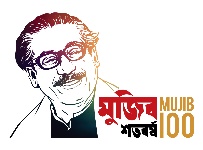 সড়ক পরিবহন ও সেতু মন্ত্রণালয়
সড়ক পরিবহন ও মহাসড়ক বিভাগ  
কার্যক্রম ও এডিপি শাখা “গুরুত্বপূর্ণ আঞ্চলিক মহাসড়ক যথাযথ মান ও প্রশস্থতায় উন্নীতকরণ (সিলেট জোন)” শীর্ষক প্রকল্পের ওপর অনুষ্ঠিত প্রকল্পের স্টিয়ারিং কমিটি’র (পিএসসি) সভার কার্যবিবরণী২. উপস্থাপনাঃ ২.১        সকলকে স্বাগত জানিয়ে সভার কার্যক্রম শুরু করা হয়। সভাপতির সম্মতিক্রমে যুগ্মপ্রধান বলেন যে, সিলেট জোনের ১৪৮.৭৬ কিঃমিঃ কিলোমিটার গুরুত্বপূর্ণ আঞ্চলিক মহাসড়ক যথাযথ মান ও প্রশস্থতায় উন্নীতকরণের নিমিত্ত প্রকল্পটি মোট ৫৬০.৮৩ কোটি টাকা প্রাক্কলিত ব্যয়ে একনেক কর্তৃক গত ০২/০৫/২০১৭ তারিখে জুলাই ২০১৭ হতে জুন ২০২০ পর্যন্ত মেয়াদে অনুমোদিত হয়। পরবর্তীতে বাস্তবায়ন মেয়াদকাল ০১ বছর বৃদ্ধি করা হয়েছে। প্রকল্পটির জুন, ২০২০ পর্যন্ত ক্রমপুঞ্জিত ব্যয় ৪১৫.৫১ কোটি টাকা (৭৪.০৯%)। ২০২০-২১ অর্থবছরের এডিপিতে বরাদ্দ রয়েছে ৯৫.৮৩ কোটি টাকা। প্রকল্পটির বাস্তবায়ন অগ্রগতি, বাস্তবায়নের সমস্যা এবং সমাধানের লক্ষ্যে নীতিগত বিষয়াদি সম্পর্কে আলোচনা ও নির্দেশনার্থে অদ্যকার zoom online-এ সভা আহবান করা হয়েছে।৩. আলোচনাঃ ৩.১      নির্বাহী প্রকৌশলী, সওজ, সড়ক বিভাগ, হবিগঞ্জ, সভায় জানান যে, এ প্রকল্পের আওতায় ডাব্লিউডি-০১ প্যাকেজে সড়কের ২৩তম ও ২৪তম(অং) কিঃমিঃ এ ১.০৬ কিঃমিঃ অংশ অনেক পূর্বে নির্মিত এবং গত বর্ষা মৌসুমে সড়কের বর্নিত অংশ নষ্ট হয়ে গেছে। চলমান ঠিকাদার দ্বারা ১.০৬ কিঃমিঃ অংশের পেভমেন্ট Strengthening দ্বারা প্রয়োজনীয় কাজ সম্পন্ন করা দরকার। বাস্তব প্রয়োজন মোতাবেক ড্রেন ও মিডিয়ান নির্মান করায় এই সকল দফার কাজের পরিমান হ্রাস পেয়েছে। সাম্প্রতিক বন্যা ও দীর্ঘস্থায়ী বর্ষার কারণে রাস্তাটির সড়ক বাঁধ অনেক ক্ষতিগ্রস্থ হয়েছে এবং সড়ক উন্নয়ন কাজের দৈর্ঘ্য বৃদ্ধি পাওয়ায় সড়ক বাঁধে রক্ষাপ্রদ কাজ বৃদ্ধি পেয়েছে।৩.২       সভায় অবহিত করা হয় যে, গত ২৭/০৬/২০২০ তারিখে সরাইল-নাসিরনগর-লাখাই-হবিগঞ্জ সড়কে রক্ষাপ্রদ কাজের জন্য নতুন প্যাকেজ অন্তর্ভুক্তির বিষয়ে এ বিভাগের যুগ্মপ্রধানের নেতৃত্বে পরিদর্শন টীম কর্তৃক প্রণীত প্রতিবেদনে জরুরী বিবেচনায় কমবেশী ১৭টি স্থানে ১২৭৫.০০ মিটার ব্রীক-টো-ওয়ালসহ সিসি ব্লকের ও ২৯টি স্থানে ১৬৯৩.০০ মিটার প্লেট প্যালাসাইডিং নির্মাণের মাধ্যমে রক্ষাপ্রদ কাজ করা যেতে পারে। অনুমোদিত ডিপিপি অনুসারে বর্ণিত সড়কের দু’পাশে মাটির কাজ/সফট সোল্ডার নির্মাণ কম্প্যাংশন দ্রুত সম্পন্ন করার জন্য প্রকল্প পরিচালককে নির্দেশনা প্রদান করা হয়। ডিজাইন অনুসারে মাটির ঢাল নিশ্চিত করার জন্য সংশ্লিষ্ট প্রকৌশলীদের পরামর্শ দেয়া হয়।৩.৩       এ প্রকল্পের আওতায় সরাইল-নাসিরনগর-লাখাই-হবিগঞ্জ সড়কের বাঁক সরলীকরণ কেন করা হয়নি সে বিষয়ে সভাপতি মহোদয় সওজ অধিদপ্তরের দৃষ্টি আকর্ষন করেন। যুগ্মপ্রধান অবহিত করেন যে, বর্ণিত সড়কে নিরাপদ যান চলাচল নিশ্চিত করার জন্য বাঁক সরলীকরণ প্রয়োজন ছিল। এ প্রসঙ্গে প্রধান প্রকৌশলী সভাকে জানান যে, প্রকল্পটি জুন ২০২১-এ সমাপ্তির জন্য নির্ধারিত রয়েছে। তাই এ পর্যায়ে বাঁক সরলীকরণের কাজ অন্তর্ভুক্ত করা সমীচীন হবে না। বাঁক সরলীকরণে ভূমি অধিগ্রহণসহ নির্মাণ কাজের ব্যয় বৃদ্ধি পাবে এবং এ প্রক্রিয়া সম্পন্ন করতে অধিক সময়ের প্রয়োজন হবে। ভবিষ্যতে এ সড়ক সম্প্রসারণ ও উন্নয়ন সংক্রান্ত প্রকল্প গ্রহণ করা হলে বাঁক সরলীকরণের বিষয়টি নিশ্চিত করা হবে। ৩.৪       প্রকল্প পরিচালক সভাকে অবহিত করেন যে, বর্ণিত প্রকল্পটি সংশোধনের উদ্যোগ গ্রহণ করা হয়েছে। বাস্তবতার নিরিখে বিভিন্ন অঙ্গের হ্রাস/বৃদ্ধি ও নতুন প্যাকেজ অন্তর্ভুক্তির জন্য প্রকল্পটি সংশোধন করা প্রয়োজন। তিনি উল্লেখ করেন যে, প্রকল্পটি সংশোধনে মোট প্রাক্কলিত ব্যয় মূল অনুমোদিত ডিপিপির তুলনায় হ্রাস পাবে। সাইন, সিগন্যাল, বাস-বে ইত্যাদি কাজ সরেজমিন পরিদর্শন করে প্রস্তাবিত সংশোধিত ডিপিপি’তে সংস্থান রাখার জন্য পরামর্শ প্রদান করা হয়। যেসব অঙ্গের ব্যয় বৃদ্ধি পাবে তার যৌক্তিক কারণ প্রধান প্রকৌশলীর প্রত্যয়নসহ প্রস্তাবিত সংশোধিত ডিপিপি’তে সন্নিবেশিত করার নির্দেশনা প্রদান করা হয়। ৪. সিদ্ধান্তঃ৪.১        পরিদর্শন টীম কর্তৃক প্রণীত প্রতিবেদন অনুসারে সরাইল-নাসিরনগর-লাখাই-হবিগঞ্জ সড়কে রক্ষাপ্রদ কাজের জন্য ১৭টি স্থানে ১২৭৫.০০ মিটার ব্রীক-টো-ওয়ালসহ সিসি ব্লকের ও ২৯টি স্থানে ১৬৯৩.০০ মিটার প্লেট প্যালাসাইডিং নির্মাণে সংস্থান রাখতে হবে এবং এ সকল কাজ নতুন একটি পৃথক প্যাকেজ হিসেবে অন্তর্ভূক্ত করা যেতে পারেে; ৪.২       অনুমোদিত ডিপিপি অনুসারে নির্মিতব্য সড়কসমূহের দু’পাশে মাটির কাজ/সফট সোল্ডার নির্মাণ, কম্প্যাংশন দ্রুত সম্পন্ন করতে হবে। এছাড়া, ডিজাইন অনুসারে সড়কের মাটির ঢাল নিশ্চিত করতে হবে;৪.৩       বাঁক সরলীকরণ নিশ্চিত না করার জন্য সভায় অসন্তোষ প্রকাশ করা হয় এবং ভবিষ্যতে নতুন উন্নয়ন প্রকল্প প্রণয়নকালে আবশ্যিকভাবে বাঁক সরলীকরণ নিশ্চিত করতে হবে;৪.৪        বাস্তবতার নিরিখে বিভিন্ন অঙ্গের হ্রাস/বৃদ্ধির যথার্থতা নিশ্চিত করে ডিপিপি সংশোধন করা যেতে পারে;৪.৫       সাইন/সিগন্যাল, রোড মার্কিং, বাস-বে ইত্যাদি কাজ সরেজমিন পরিদর্শন করে প্রস্তাবিত সংশোধিত ডিপিপি’তে সংস্থানের ব্যবস্থা করতে হবে; ৪.৬       যেসব অঙ্গের ব্যয় বৃদ্ধি পাবে তার যৌক্তিক কারণ প্রধান প্রকৌশলী, সওজ-এর প্রত্যয়নসহ প্রস্তাবিত সংশোধিত ডিপিপি’তে সন্নিবেশ করতে হবে; এবং৪.৭        প্রকল্পের আওতাধীন কাজের গুনগতমান টেকসই করার জন্য মনিটরিং ব্যবস্থা জোরদার করতে হবে।
৪.৮        উপরোক্ত সিদ্ধান্তসমূহের আলোকে জরুরী ভিত্তিতে ডিপিপি সংশোধন করে মন্ত্রণালয়ে প্রেরণ করতে হবে।
৫।         অতঃপর আর কোন আলোচ্য বিষয় না থাকায় সকলকে ধন্যবাদ জানিয়ে সভার সমাপ্তি ঘোষণা করা হয়।           
মোঃ নজরুল ইসলাম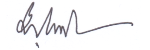                                                                                                                         সচিবস্মারক নম্বর: ৩৫.০০.০০০০.০৩২.১৪.০০৮.১৬.২৪৭তারিখ: ১৯ ভাদ্র ১৪২৭
০৩ সেপ্টেম্বর ২০২০বিতরণ (জ্যেষ্ঠতার ক্রমানুসারে নয়) :১) সদস্য, সাধারণ অর্থনীতি বিভাগ (সদস্য)-এর দপ্তর, পরিকল্পনা কমিশন
২) সিনিয়র সচিব, সচিবের দপ্তর, পরিকল্পনা বিভাগ (দৃঃ আঃ যুগ্মপ্রধান, এনইসি-একনেক ও সমন্বয় অনুবিভাগ)
৩) সদস্য, ভৌত অবকাঠামো বিভাগ (সদস্য)-এর দপ্তর, পরিকল্পনা কমিশন
৪) সচিব, অর্থ বিভাগ, অর্থ মন্ত্রণালয়, বাংলাদেশ সচিবালয়, ঢাকা
৫) সচিব, বাস্তবায়ন পরিবীক্ষণ ও মূল্যায়ন বিভাগ, শের-ই-বাংলা নগর, ঢাকা
৬) প্রধান প্রকৌশলী (চলতি দায়িত্ব), সড়ক ও জনপথ অধিদপ্তর, সড়ক ভবন, তেজগাঁও, ঢাকা
৭) অতিরিক্ত সচিব, উন্নয়ন অনুবিভাগ, সড়ক পরিবহন ও মহাসড়ক বিভাগ
৮) যুগ্ম প্রধান, পরিকল্পনা অনুবিভাগ, সড়ক পরিবহন ও মহাসড়ক বিভাগ
৯) অতিরিক্ত প্রধান প্রকৌশলী, পরিকল্পনা ও রক্ষণাবেক্ষণ উইং, সড়ক ও জনপথ অধিদপ্তর
১০) অতিরিক্ত প্রধান প্রকৌশোলী, সওজ, সিলেট জোন, সিলেট
১১) মাননীয় মন্ত্রীর একান্ত সচিব, মন্ত্রীর দপ্তর, সড়ক পরিবহন ও মহাসড়ক বিভাগ
১২) উপ প্রধান, পরিকল্পনা ও কার্যক্রম, সড়ক পরিবহন ও মহাসড়ক বিভাগ
১৩) সচিবের একান্ত সচিব, সচিবের দপ্তর, সড়ক পরিবহন ও মহাসড়ক বিভাগ
১৪) সিনিয়র সিস্টেম এনালিস্ট, সড়ক পরিবহন ও মহাসড়ক বিভাগ (কার্যবিবরণীটি ওয়েব সাইটে প্রকাশের অনুরোধসহ)
১৫) অফিস কপি/মাস্টার কপি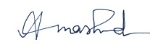 আবদুল্লাহ-আল-মাসুদ
 সিনিয়র সহকারী প্রধানসভাপতিমোঃ নজরুল ইসলাম
সচিবসভার তারিখ৩১ আগস্ট ২০২০ খ্রিস্টাব্দসভার সময়সকাল ১১.২০ ঘটিকাস্থানসড়ক পরিবহন ও মহাসড়ক বিভাগের সম্মেলন কক্ষউপস্থিতিপরিশিষ্ট-ক